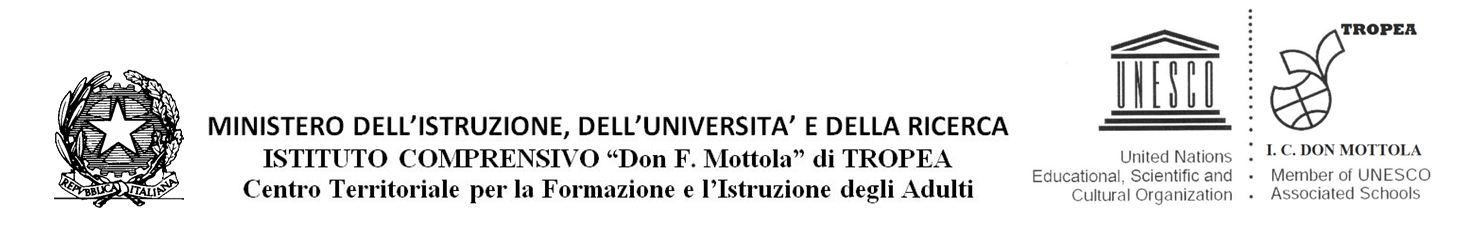 ORARIO RICEVIMENTO DOCENTI PLESSO DI BrattiròClasse Quarta-QuintaSi fa presente che:Gli incontri informativi tra docenti e genitori si svolgono in videoconferenza, su richiesta dei genitori da inoltrarsi via mail al docente, ad esclusione dei 15 giorni che precedono l’inizio degli scrutini intermedi e finali;Gli incontri avverranno su piattaforma g-suite, il genitore accede tramite credenziali del proprio figlio generate dalla scuola;Gli incontri avranno la durata massima di 10 minuti;Gli incontri sono riservati esclusivamente per motivi seri ed urgenti;Da consegnare allo scrivente entro il 30 ottobre 2020.Lo stesso dovrà essere comunicato ai genitori e affisso al plesso di appartenenza                                                                                                          Il Dirigente Scolastico                                                                                                                  Prof. Fiumara FrancescoNOMECOGNOMEEMAILORARIORaffaelaContarteseraffaela.contartese@istitutocomprensivotropea.edu.itMartedì dalle17 alle18Maria Domenica Pagnottamariadomenica.pagnotta@istitutocomprensivotropea.edu.itMartedì dalle17 alle18Maria CarmelaPantanomariacarmela.pantano@istitutocomprensivotropea.edu.itMartedì dalle17 alle18SerafinaCalamitaserafina.calamita@istitutocomprensivotropea.edu.itMartedì dalle17 alle18Assunta Avalloneassunta.avallone@istitutocomprensivotropea.edu.itMartedì dalle17 alle18FortunataGuerrerafortunata.guerrera@istitutocomprensivotropea.edu.itMartedì dalle17 alle18Incontro Settimanale